Образец оформления статьиУДК 338Иванов И.И., к.э.н., доцентМагнитогорский государственный технический университет им. Г.И. Носова, г. Магнитогорск, РФАктуальные вопросы управления современным предприятиемАннотация. (2-3  предложения) Ключевые слова. (5-6 слов  и словосочетаний)Текст. Текст. Текст. Текст. Текст. Текст. Текст. Текст. Текст. Текст. Текст. Текст. Текст. Текст. Текст. Текст. Текст. Текст. Текст. Текст. Текст. Текст. Текст. Текст. Текст. Текст. Текст. Текст. Текст. Текст. Текст. Текст. Текст. Текст. Текст. Текст. Текст. Текст. Текст. Текст. Текст (таблица 1). Таблица 1Название таблицыТекст. Текст. Текст. Текст. Текст. Текст. Текст. Текст. Текст.Текст. Текст. Текст. Текст. Текст. Текст. Текст. Текст. Текст. Текст (рис.1.).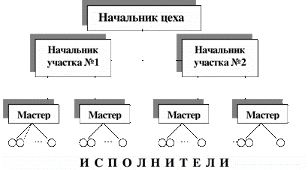 Рис.1. Название рисункаТекст. Текст. Текст. Текст. Текст. Текст. Текст. Текст. Текст. Текст. Текст. Текст. Текст. Текст. Текст. Текст. Текст. Текст. Текст. Текст. Текст. Текст. Текст. Текст. Текст. Текст. Текст. Текст. Текст. Текст. Текст. Текст. Текст. Текст. Текст. Текст. Текст. Текст. Текст. Текст.ИсточникиБотавина Р.Н. Этика менеджмента. – М.: Финансы и статистика, 2009. – 192 с.Бычкова Л.С. Конструктивизм// Культурология 20 век - «К». – Режим доступа: URL: http//www.philosophy.ru/edu/ref/enc/k.htm 1 (дата обращения 01.01.2010).